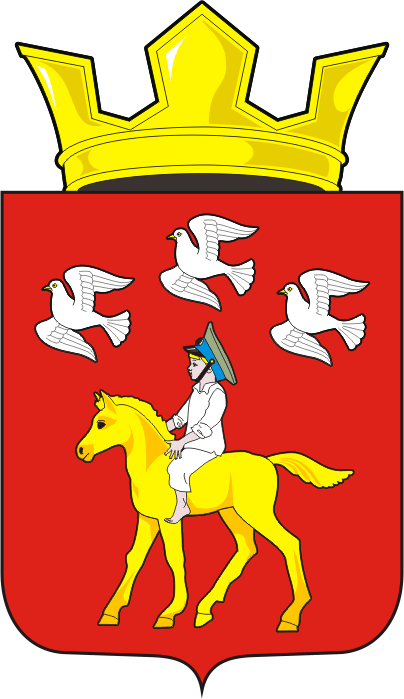 АДМИНИСТРАЦИЯ ЧЕРКАССКОГО СЕЛЬСОВЕТА                                  САРАКТАШСКОГО РАЙОНА ОРЕНБУРГСКОЙ ОБЛАСТИ________________П О С Т А Н О В Л Е Н И Е____________04.12.2019 				с. Черкассы				            № 146-пО местах запуска фейерверков.В соответствии со статьей 19 Федерального закона от 21 декабря 1994 года №69-ФЗ «О пожарной безопасности», Постановлением Правительства Российской Федерации от 22.12.2009 года №1052 «Об утверждении требований пожарной безопасности при распространении использовании пиротехнических изделий», Уставом муниципального образования Черкасский  сельсовет 1. Определить на территории МО Черкасский  сельсовет площадки для использования пиротехнических изделий в местах массового пребывания людей  согласно приложению №1.2. Довести до населения правила поведения людей при  использовании пиротехнических изделий бытового назначения, обращение с которыми не требует специальных знаний и навыков согласно приложению №2.3. Настоящее  постановление вступает в силу после дня его обнародования и подлежит размещению на официальном сайте администрации Черкасского сельсовета.4. Контроль за исполнением настоящего постановления оставляю за собой.  Глава  муниципального образования                                         Т.В. Кучугурова.  Разослано: прокурору района, учреждениям,  на сайт, в дело.Приложение №1     к постановлениюадминистрации МО Черкасский сельсоветот 04.12.2019  № 146-п Перечень площадок для использования пиротехнических изделий в местах массового пребывания людей.В с. Черкассы  считать местом запуска фейерверков пустырь на расстоянии не менее  от Черкасского ДК. В с. Александровка  считать местом запуска фейерверков пустырь на расстоянии не менее  от Александровского клуба.                                                                                                        Приложение №2     к постановлениюадминистрации МО Черкасский  сельсоветот 04.12.2019  № 146-п Правила поведения людей при  использовании пиротехнических изделий бытового назначения, обращение с которыми не требует специальных знаний и навыков.          1. Применение пиротехнических изделий запрещается:а) в помещениях, зданиях и сооружениях любого функционального назначения;б) на территориях взрывоопасных и пожароопасных объектов, в полосах отчуждения железных дорог, нефтепроводов, газопроводов и линий высоковольтной электропередачи;в) на крышах, балконах, лоджиях и выступающих частях фасадов зданий (сооружений);г) на сценических площадках, стадионах и иных спортивных сооружениях;д) во время проведения митингов, демонстраций, шествий и пикетирования;е) на территориях памятников истории и культуры, кладбищ и культовых сооружений, заповедников, заказников и национальных парков.2.  При подготовке и проведении фейерверков в местах массового пребывания людей с использованием пиротехнических изделий III класса опасности:а) должны быть разработаны технические решения (условия), при выполнении которых возможно проведение фейерверка. Они должны включать схему местности с нанесением на ней пунктов размещения фейерверочных изделий, предусматривать безопасные расстояния до сооружений с указанием границ безопасной зоны, а также места хранения;б) зрители должны находиться с наветренной стороны. Безопасное расстояние от мест проведения фейерверка до зданий и зрителей определяется с учетом требований инструкции применяемых пиротехнических изделий;в) на площадках, с которых запускаются пиротехнические изделия, запрещается курить и разводить огонь, а также оставлять пиротехнические средства без присмотра;г) места для проведения фейерверков необходимо отгородить и оснастить первичными средствами пожаротушения;д) охрана мест и безопасность при устройстве фейерверков возлагается на организацию, проводящую фейерверк;е) после использования пиротехнических изделий территория должна быть осмотрена и очищена от отработанных, не сработавших пиротехнических изделий и их опасных элементов.